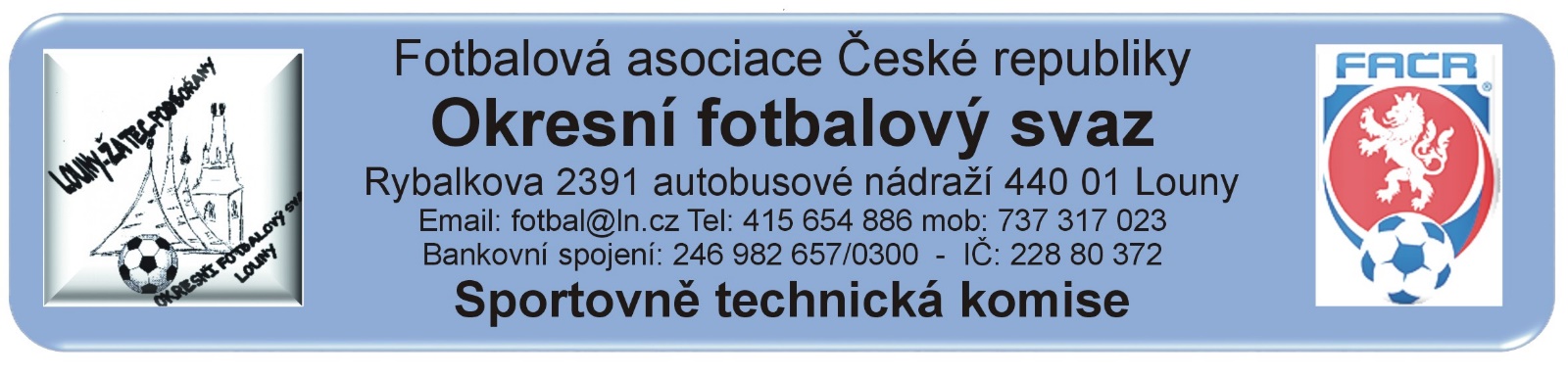 ZÁPIS č. 12 / 2019Datum konání:  6. listopadu 2019Přítomni: Mička,  Rubeš. Pavlas, Vokurka  předal zprávu  písemněHost:  Došlá pošta: Změny termínů, popř. výkopů:STK schválila změny termínů utkání 2019424…Poplatek za změnu termínu bude účtován tučně vytištěnému oddílu (žádajícímu).Čekání na vyjádření klubu k podané žádosti na změnu termínu:.Schvalování výsledků utkání:Okresní přebor dospělých 2019424A1A – 12. kolo (11. Berger) 2. – 3. listopadu 2019Všechny utkání sehrána, výsledky schváleny.Závady:. Bez závad3. třída dospělých 2019424A2A –  11. kolo (11. Berger) 2. – 3. listopadu 2019všechna utkání sehrána, výsledky schváleny Závady: Pozdní příjezd družstva Sok. Pan. Týnec na utkání 1106 do Lubence. 4. třída dospělých 2019424A3A –  2. listopadu 2019Odložené utkání Chožov – Líšťany,  výsledek schválen. Závady: Bez závadMF starších žáků 2019424E1A:  9. kolo  - 2. – 3. listopadu 2019všechna utkání sehrána, výsledky schválenyZávady:  0905 Peruc – Černčice, hosté nepotvrdili po utkání základní údaje.    Rozhodnutí STK: STK důrazně žádá vedoucí družstev aby před potvrzením údajů po utkání pečlivě údaje zkontrolovali.Bylo zkontrolováno nastoupení hráčů ze soupisek vyššího družstva.Organizátor závěrečného turnaje starší přípravky 27.10.2019 v Žatci stále nedodal výsledkovou listinuSTK znává čerpání čekací doby před utkáním A2A1106 Lubenec – Pan. Týnec za oprávněné, objížďka z důvodu opravy silnice.Do IS.fotbal.cz byly vloženy termíny a výkopy mistrovských utkání v jarní části 2020 a otevřeny hromadné Hlášenky na bezplatnou změnu termínu nebo výkopu. Hromadné hlášenky budou uzavřené 17 dnů před zahájením příslušné soutěže. Vložené změny nesmí být v rozporu s RMS OFS Louny.. Předání  ostatním odborným komisím:Komise rozhodčích:OFS Chomutov:Zahrádka Jan – nepotvrzení údajů po  utkání E1A0903 Perštejn – PodbořanyVotava Matěj – nepotvrzení údajů po utkání E1A0902 Vejprty/Kovářaká – ČernoviceDisciplinární komise: byly předány ZoU  A1A1104, A1A1107, A2A1106, A2A1102STK podle § 28, odst. 1, procesního řádu FAČR, zahájila řízení o uložení pořádkové pokuty vůči níže vedeným klubům. Podle § 29, odst. 1, procesního řádu FAČR, považuje STK skutková zjištění pro uložení pořádkové pokuty za dostatečná  a ukládá klubům podle § 7, odst. 3, písm. d, SŘ FAČR, finanční pokutu. Evidence udělených ŽK v rámci utkání (RMS, příloha č. 6)4x ŽK – 100 Kč:    Dospělí:  Havran Kryry, AC Libčeves, FK Výškov, Sok. P. Týnec, SK Černčice B5x ŽK – 200 Kč: Dospělí:  FK Peruc, SK Slavětín6x ŽK – 300 Kč: Dospělí:  7x a více ŽK – 400 Kč: Dospělí:  Finanční pokuta (RMS, příloha č. 9) :SK Černčice -  300.- KčPoplatky za změny termínů (RMS kap. I/ Všeobecná ustanocení, odst. c) :Poplatek za podání protestu:Pokuty a poplatky budou klubům zaneseny do sběrné faktury v IS. Poučení:Proti uvedeným rozhodnutím STK je možné podat odvolání do sedmi dnů k VV OFS, viz. Procesní řádFotbalové asociace České republiky § 21 .Odůvodnění rozhodnutí se vyhotovuje pouze za splnění podmínek uvedených v ust. § 26 odst. 2 Procesního řádu.                                                                                       Zapsal: Mička